附件3雄安新区企业技术中心评价指标附表   请逐项填写以下附表。如某一附表本企业无情况，也应附空表。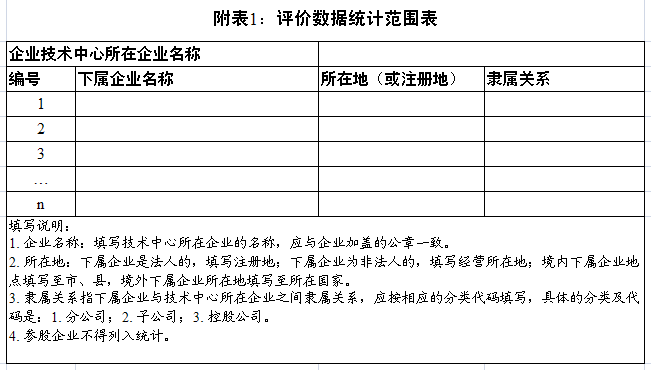 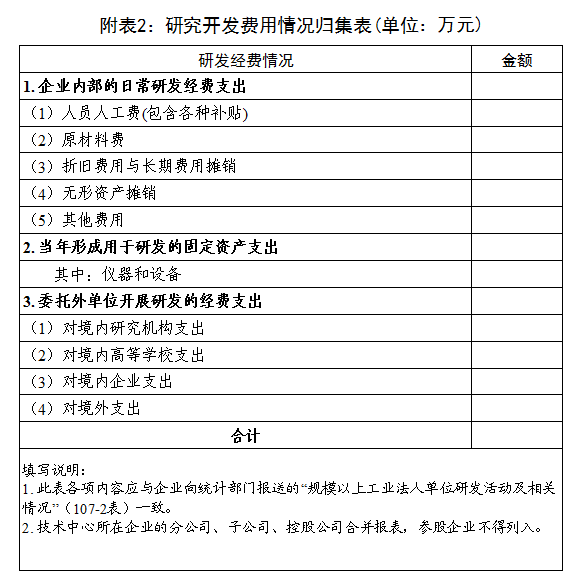 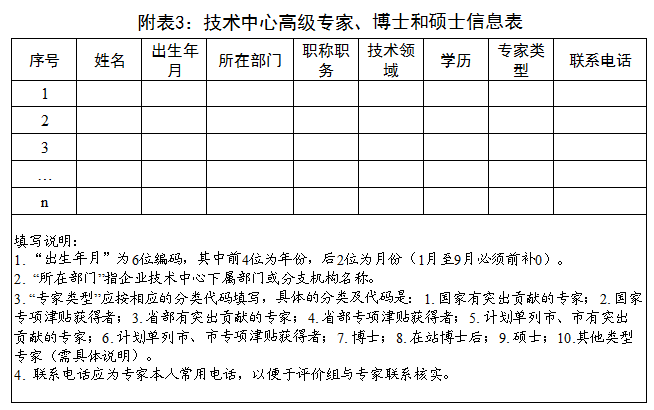 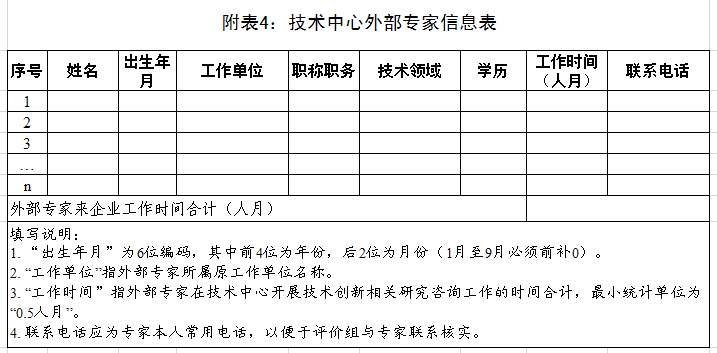 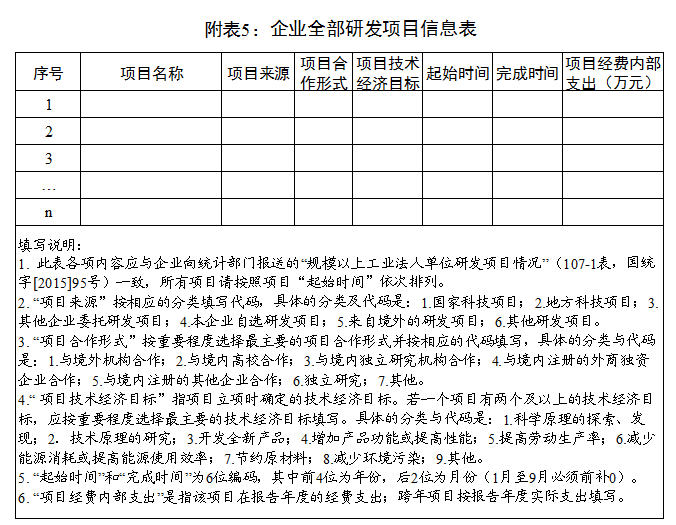 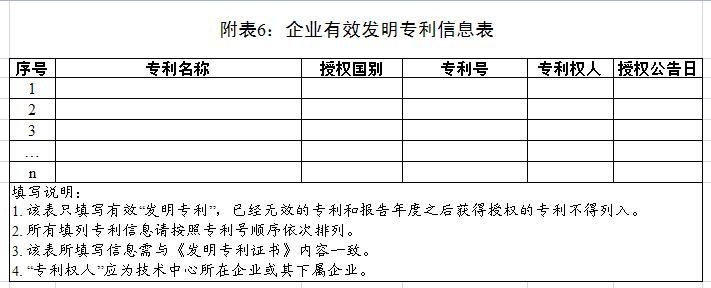 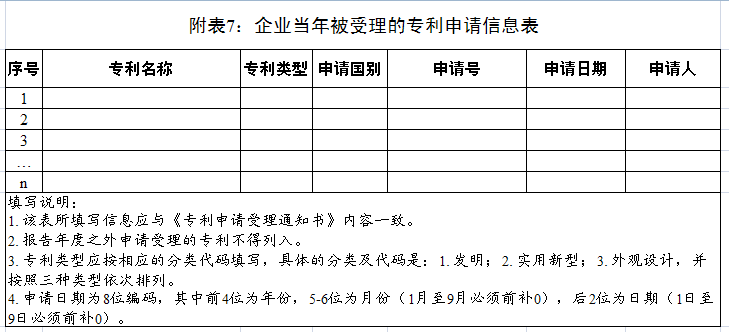 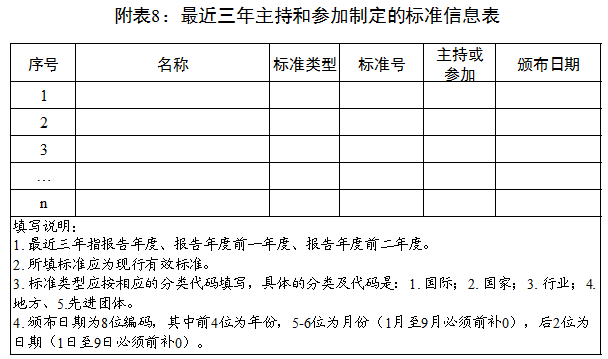 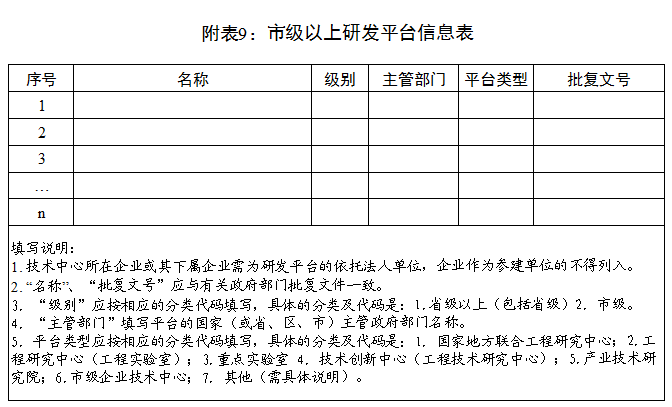 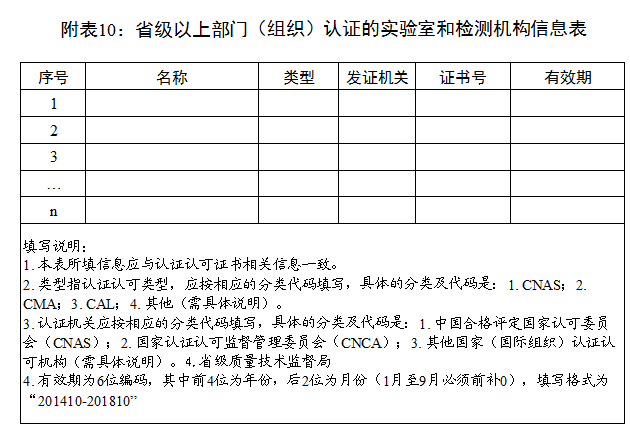 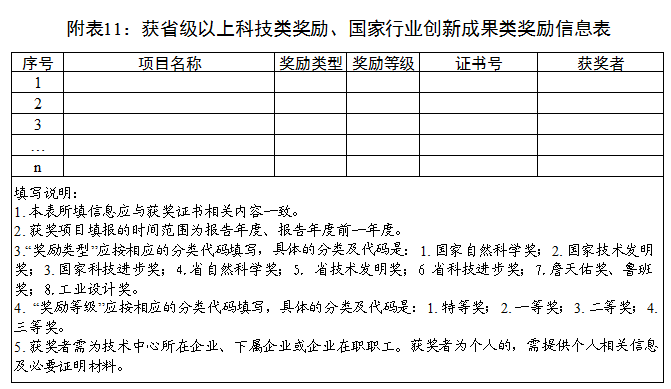 